OBJETIVO: Conocer las medidas básicas de seguridad para evitar accidentes eléctricos.LUGAR:Sala de clases.RECURSOS:Guía de trabajo N° 3.ACTIVIDADES: I Responda las siguientes preguntas.¿Qué es un accidente eléctrico? Complete el siguiente texto.Es un acontecimiento no _________, no intencionado, que _____________ un proceso normal de trabajo,  que da por resultado una lesión o enfermedad a una ___________, o un ___________ a la propiedad, debido a los efectos de la electricidad.Nombre tres efectos negativos de los accidentes.¿Cuáles son las partes del cuerpo que con más frecuencia resultan afectadas por los accidentes eléctricos? Señale tres ejemplos.Completa: Para evitar los accidentes, hay que lograr _____________ seguras y _____________ en forma segura.¿De qué forma actúa el Estado para limitar el riesgo de accidentes?¿A qué se expone la empresa o la persona que no respeta normas de seguridad?¿Cuál o cuáles de las siguientes medidas protegen el usuario de un equipo eléctrico?El doble aislamientoLa eliminación del cable de tierraLa toma de tierraA pesar de las medidas de seguridad ¿Qué produce que ocurran accidentes al manipular equipos eléctricos?¿Qué representan los siguientes símbolos que se encuentran en la placa técnica de algunos equipos eléctricos?  			(B) 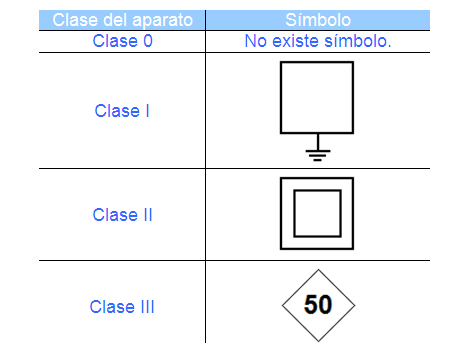 Los dos conductores de un equipo eléctrico con doble aislamiento son:El positivo    La tierraEl neutroLa fase¿Cuál es el propósito de la toma de tierra en un equipo eléctrico?¿Cómo se puede saber cuál es el conductor de fase de un cable de alimentación?¿Cómo se puede saber si un equipo es de doble aislamiento o de toma de tierra mirando su toma de alimentación o enchufe?¿Cómo se  puede reconocer el cable de tierra en un enchufe?¿Cuál de las siguientes afirmaciones describe la función de un disyuntor?Aislar el enchufe de un equipo eléctrico.Cortar la corriente eléctrica en caso de desperfecto.Energizar el cable de tierra.Fundirse para interrumpir la corriente eléctrica.¿Cuál es la medida que se debe cumplir antes de volver la palanca del disyuntor a su posición original?Antes de iniciar un trabajo ¿Qué componentes eléctricos debes “ubicar”?¿De qué tipo de fallas hay que estar particularmente atento al empezar un trabajo de instalación o en equipos eléctricos?  ¿Por qué las joyas y accesorios metálicos son peligrosos a trabajar con instalaciones eléctricas?¿Cuál de las siguientes afirmaciones es correcta si se requiere trabajar en una instalación eléctrica bajo la lluvia?Proteger la instalación de la lluvia permite trabajar seguroSiempre tener un trapo seco a mano para secar las partes mojadas evita el peligro Tener contacto con un toma de tierra elimina el riesgoNo se puede trabajar en instalación eléctrica bajo la lluvia (nunca)Nombre los dos EPP más importante al trabajar en una instalación eléctrica.¿Por qué es importantes estar aislado del suelo al trabajar en instalaciones eléctricas?¿Es importante el uso del casco en trabajos eléctricos?¿Cuál es la acción más importante al empezar a trabajar en un equipo eléctrico?Al encontrar un conductor con falla de aislamiento ¿Cuál o cuáles de las siguientes acciones hay que realizar?Cortar el conductorInterrumpir la alimentación eléctrica Aislar el conductor con material aislante adecuado¿Qué utilidad tiene el multímetro como medida de protección eléctrica?¿Qué función cumple una tarjeta de bloqueo en un equipo o instalación eléctrica? ¿Quién debe retirarla? ¿Cuáles son los números de teléfonos importantes en caso de peligro  o accidente?ADOTEC 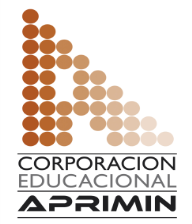 MÓDULOELECTRICIDAD BÁSICAADOTEC UNIDAD IIIElectromagnetismo y seguridadADOTEC GUÍA DE TRABAJO N°4Seguridad y prevención de riesgos eléctricosNOMBRENOMBRENOMBREFECHACURSO